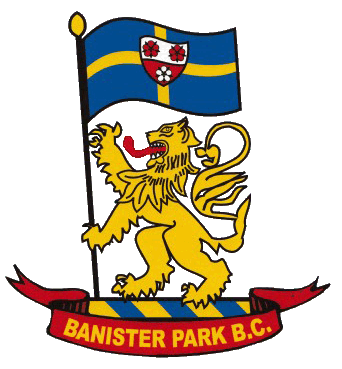 BANISTER PARK BOWLING CLUBStoneham Lane (behind Trojans RFC) SO50 9HT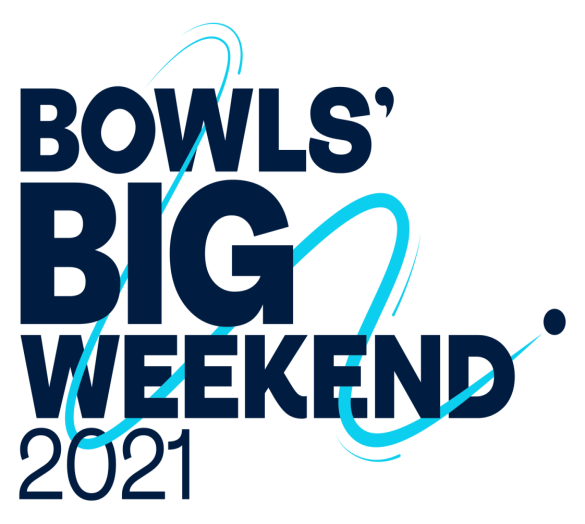 28th May - 30th May 2021COME ALONG AND HAVE SOME FUN…. 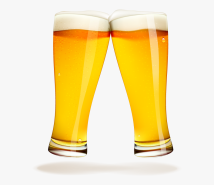 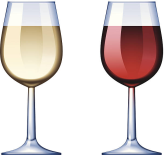 ‘Meet the Team’ on Friday 28th May from 6pm – 9pm  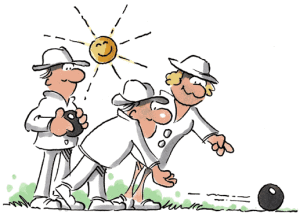 Open Days Saturday 29th and Sunday 30th May from 10am – 4pmCome and give bowls a try, no experience necessary, all ages and abilities welcomeSession times will allocated due to the current Covid restrictions.10.00-11.30, 12.00-13.30, 14.00-16.00Refreshments will be availableFor further details please contactAnn Jessup 02380  899390       ann.jessup@btinternet.com orSteve Whitehead 02380 486880    stephen.bowls21@ntlworld.com